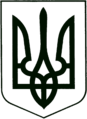 УКРАЇНА
МОГИЛІВ-ПОДІЛЬСЬКА МІСЬКА РАДА
ВІННИЦЬКОЇ ОБЛАСТІВИКОНАВЧИЙ КОМІТЕТ                                                           РІШЕННЯ №392Від 27.10.2022р.                                              м. Могилів-ПодільськийПро затвердження висновку служби у справах дітей про підтвердження місця проживання дітей, ______________________________, _____________ року народження, ______________________, _____________ року народження,для їх тимчасового виїзду за межі України  Розглянувши висновок від 27 жовтня 2022 року про підтвердження місця проживання дітей, ___________________________________, __________________ року народження, _________________________, _______________  року народження, для їх тимчасового виїзду за межі України, ухвалу Могилів-Подільського міськрайонного суду від 11.10.2022 року, справа №138/2061/22, документи, передбачені пунктом 721 Порядку провадження органами опіки та піклування діяльності, пов’язаної із захистом прав дитини, затвердженого постановою Кабінету Міністрів України від 24 вересня 2008 року №866 «Питання діяльності органів опіки та піклування, пов’язаної із захистом прав дитини», та інші документи, зібрані службою у справах дітей Могилів-Подільської міської ради, встановлено, що діти зареєстровані за адресою: Вінницька область, м. Могилів-Подільський, вулиця ___________, будинок _____, проживають разом з матір’ю за адресою: Вінницька область, м. Могилів-Подільський, вулиця _________________, будинок ____.  Ураховуючи вищевикладене, керуючись Законом України «Про місцеве самоврядування в Україні», частиною другою статті 19, частиною п’ятою  статті 157 Сімейного кодексу України, пунктом 721 Порядку провадження органами опіки та піклування діяльності, пов’язаної із захистом прав дитини, затвердженого постановою Кабінету Міністрів України від 24 вересня 2008 року №866, відповідно до протоколу від 27.10.2022 року №14 засідання комісії з питань захисту прав дитини, беручи до уваги відсутність інформації про наявність рішення суду про визначення місця проживання дітей з іншим із батьків або відкриття провадження у справі щодо визначення місця проживання дитини, -  виконком міської ради ВИРІШИВ:1. Затвердити висновок служби у справах дітей про підтвердження місця проживання дітей, ____________________, ___________________ року народження, ______________________, _________________ року народження, разом з матір’ю, _____________________, для їх тимчасового виїзду за межі України згідно з додатком, що додається.1.1. _______________________ повідомлена про необхідність інформування служби у справах дітей міської ради про повернення дітей в Україну протягом місяця з дня в’їзду в Україну та про відповідальність, передбачену частиною сьомою статті 184 Кодексу України про адміністративні правопорушення за умисне порушення встановленого законом обмеження щодо строку перебування дитини за межами України.1.2. Це рішення пред’являється під час перетинання державного кордону України та діє протягом одного року з дня набрання ним законної сили. 2. Рішення набирає законної сили 10.11.2022р.  3. Контроль за виконанням даного рішення покласти на заступника міського голови з питань діяльності виконавчих органів Слободянюка М.В..       Міський голова                                                        Геннадій ГЛУХМАНЮК                                                                                                    Додаток                                                                                        до рішення виконавчого                                                                                       комітету міської ради                                                                                        від 27.10.2022 року №392ВИСНОВОК
про підтвердження місця проживання дітей,____________________________, ___________________ народження, ____________________________, ________________ року народження,для їх тимчасового виїзду за межі України27 жовтня 2022р.           Шляхом вивчення ухвали Могилів-Подільського міськрайонного суду від _________ року, справа №__________, позовної заяви про надання дозволу на виїзд дітей за кордон ________________, у зв’язку з необхідністю підтвердження місця проживання дітей, __________________________, _____________ року народження, _____________________________________, _____________________  року народження, для їх тимчасового виїзду за межі України, документів, поданих до служби у справах дітей Могилів–Подільської міської ради, відвідування дітей за місцем проживання, бесіди з батьком дітей - _____________________, встановлено, що діти, ___________________, ______________ року народження, ____________________________________, _______________________ року народження, зареєстровані за адресою: Вінницька область, м. Могилів-Подільський, вулиця _________________, будинок ____, проживають разом з матір’ю за адресою: Вінницька область, м. Могилів-Подільський, вулиця _________________, будинок _____. 	  Гр. ____________________ повідомлено про необхідність інформування служби у справах дітей Могилів–Подільської міської ради про повернення дітей в Україну протягом місяця з дня в’їзду в Україну та про відповідальність, передбачену частиною сьомою статті 184 Кодексу України про адміністративні правопорушення за умисне порушення встановленого законом обмеження щодо строку перебування дітей за межами України.       Перший заступник міського голови                                  Петро БЕЗМЕЩУК